Undertaking of Ethics and IntegrityThis Undertaking of Ethics and Integrity (the “Undertakings”) is made by CÔNG TY TNHH VĂN PHÒNG PHẨM THUẬN NAM (the “Company”). NOW, in consideration of the importance of ethical integrity in business transactions among/between the Company and DTH Group, as defined below, the Company hereby undertakes to comply with all the provisions set forth below:Definition of Terms:“DTH Group” refers to Dintsun Holdindg Co. Ltd  and all its existing and future affiliated companies and/or reinvested companies and/or other entities directly or indirectly controlled by Din Tsun Holdindg Co. Ltd“Improper Benefits” means monetary consideration, including but not limited to kickbacks, commissions, rebates, brokerages, loans/guarantees and/ or other monetary consideration of a similar nature; non-monetary consideration, including but not limited to securities, gifts, and/ or other non-monetary consideration of a similar nature; hospitalities, including but not limited to business treatments that are outside the reasonable scope, meals, travels, and/or other favors of a similar nature; opportunities relating to financial benefits or legal relationships including but not limited to obtaining specified job positions, signing of contracts, or other opportunities of a similar nature; or substantial monetary and/or non-monetary assistance including but not limited to benefits associated with daily living, career and/or studies, such as partial or full subsidies on overseas studies, purchase of real estate and/or vehicles.2The Company hereby understands and acknowledges that all employees of  DTH Group shall perform their job duties in accordance with “Employees’ Code of Conduct” imposed by DTH Group (the “ Code of Conduct”) and other related rules in connection with the performance of their job duties. Employees of DTH Group shall not involve themselves in any conducts which are illegal, in violation of the Code of Conduct, or to the detriment of the goodwill or interest of DTH Group.The Company hereby represents and warrants that the prices and other business terms set forth in the contracts, purchase orders, or other documentations entered into among/between the Company and DTH Group are true, accurate and complete in all respects.In consideration of the above-mentioned, the Company shall under no circumstances offer employees of DTH Group or their dependents, relatives or other third parties appointed by the aforesaid persons (the “Designated Persons”) any Improper Benefits in exchange for obtaining or retaining business relationship with DTH Group.The Company shall under no circumstances, for its own or third party’s interests, solicit or entice the Designated Persons to perform any acts in conflicts with their job duties designated by DTH Group.In case of any violation of Clause 2 set forth in this Undertaking, directly or indirectly induced by any Designated Persons, the Company hereby undertakes to notify the designated worldwide contacts of DTH Group immediately through hotline or email, whereby the Company shall provide all evidences and/or documentations, and cooperate with DTH Group in all subsequent investigation(s), if any. The hotlines and emails of the aforesaid designated worldwide contacts have been attached herewith.In the event that the Company breaches any of the provisions set forth above, DTH Group shall be entitled to terminate all ongoing businesses among/between the Company and DTH Group, and receive the compensations in relation to the aforesaid breaches conducted by the Company.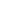 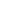 This Undertaking shall be governed by the laws of  VietNam and the Company further agreed that  any  disputes  arising  from  this  Agreement  shall  be solved  under  the  jurisdiction of  the People's Court in Ho Chi Minh City, VietNam.                   IN WITNESS WHEREOF, the Company hereto executes this Undertaking                Company Name:   CÔNG TY TNHH VĂN PHÒNG PHẨM THUẬN NAM                BY: NGÔ THỊ  DIỆU HIỀN                Address: 152/36/15 Lạc Long Quân, Phường 3, Quận 11, Tp Hồ Chí Minh, Việt Nam   Title: Giám đốc               Phone: 84-979727273/ 979373738Tax Number：84-38588957……………………...2022/10/18                                                                                                     Date   :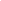 